Разместите, пожалуйста,на официальном сайте Администрации Цимлянского района прилагаемый файл       НаименованиеИнформация по участникам отбора на предоставление субсидии на поддержку элитного семеноводства от 03.11.2021 г. (по результатам отбора, проведенного в период с 22.09.2021 г. по 22.10.2021 г.)Вы здесь: Главная Отделы Администрации Страница отдела сельского хозяйства Субсидирование АПК Информация об участниках отбора на предоставление субсидий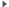 https://cimlyanskiyrayon.ru/index.php/otdely-administratsii/stranitsa-otdela-selskogo-khozyajstva/subsidirovanie-apk/informatsiya-ob-uchastnikakh-otbora-na-predostavlenie-subsidij______________________________________________________________Администрация Цимлянского районаОтдел сельского хозяйстваглавный специалист Падалкина Маргарита Анатольевнател. 8 86391 2-12-72